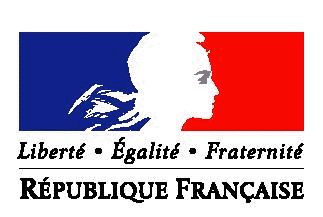 PREFET DE LA REUNIONDirection de la Jeunesse, des Sports	et de la Cohésion SocialePôle Prévention et Lutte Contre les ExclusionsAffaire suivie par : Manon HERIBERT-LAUBRIATTél : 02.62.20.54.78 – Fax : 02.62.20.54.56Mail : manon.heribert-laubriat@drjscs.gouv.frLes Maisons relais et Résidences accueilLa Réunion – Etat des lieux 2019La Réunion comptait 4 maisons relais, auxquelles le Plan de relance du  14 décembre 2017 a permis d’ajouter 176 places nouvelles sur le territoire. Les trois fenêtres de dépôt du Plan de relance initial ont donné lieu à la tenue de trois comités de validation :16 mai 2018 – Deux projets validés31 octobre 2018 – Quatre projets validés25 juin 2019 – Deux projets validésLa Réunion compte désormais 259 places de maisons relais et résidences accueil.La répartition des maisons relais et résidence accueil sur le territoire se décompose ainsi à ce jour :ARRONDISSEMENT NORDARRONDISSEMENT OUESTARRONDISSEMENT SUDARRONDISSEMENT ESTCommuneGestionnaireEtatNombre de placesDont maison relaisDont résidence accueilSAINT DENISAAPEJExistante21210SAINT DENISLa Halte du Père Etienne GrienenbergerExistante22220SAINTE MARIELa Halte du Père Etienne GrienenbergerValidée CRV du 31-10-201822157TOTALTOTALTOTAL65587CommuneGestionnaireEtatNombre de placesDont maison relaisDont résidence accueilTROIS BASSINSALEFPAValidée CRV du 16-05-201822157SAINT PAULAAPEJValidée CRV du 31-10-201822157TOTALTOTALTOTAL443014CommuneGestionnaireEtatNombre de placesDont maison relaisDont résidence accueilSAINT PIERRECIAS CIVISExistante20200SAINT PIERREALEFPAValidée CRV du 25-06-201922157SAINT LOUISLa Fondation Père FavronValidée CRV du 31-10-201822157LE TAMPON (Plaine des Cafres)La Fondation Père FavronValidée CRV du 25-06-201922157TOTALTOTALTOTAL866521CommuneGestionnaireEtatNombre de placesDont maison relaisDont résidence accueilSAINTE ROSEALEFPAExistante20200BRAS PANONLa Halte du Père Etienne GrienenbergerValidée CRV du 16-05-201822157SAINT ANDREAAPEJValidée CRV du 31-10-201822157TOTALTOTALTOTAL645014